Приложение 1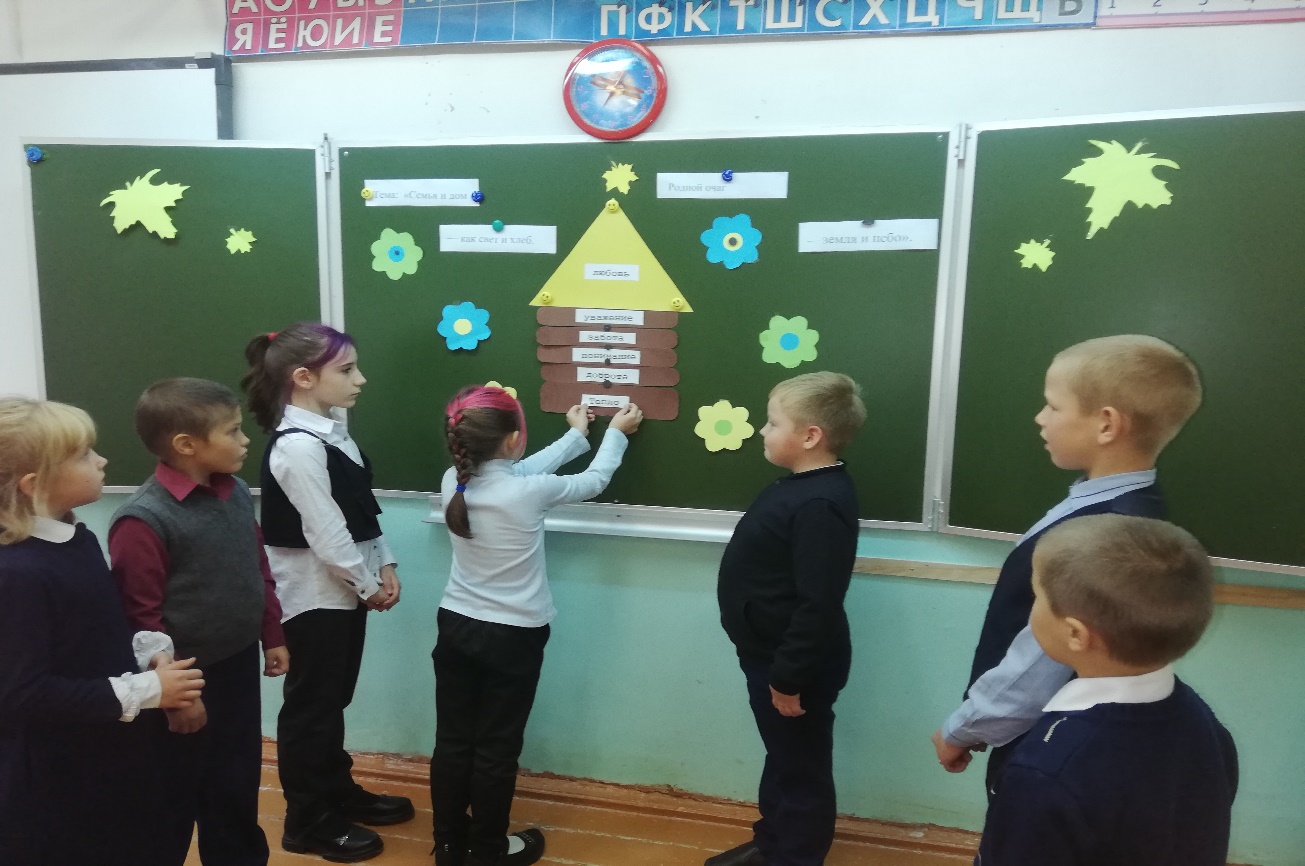 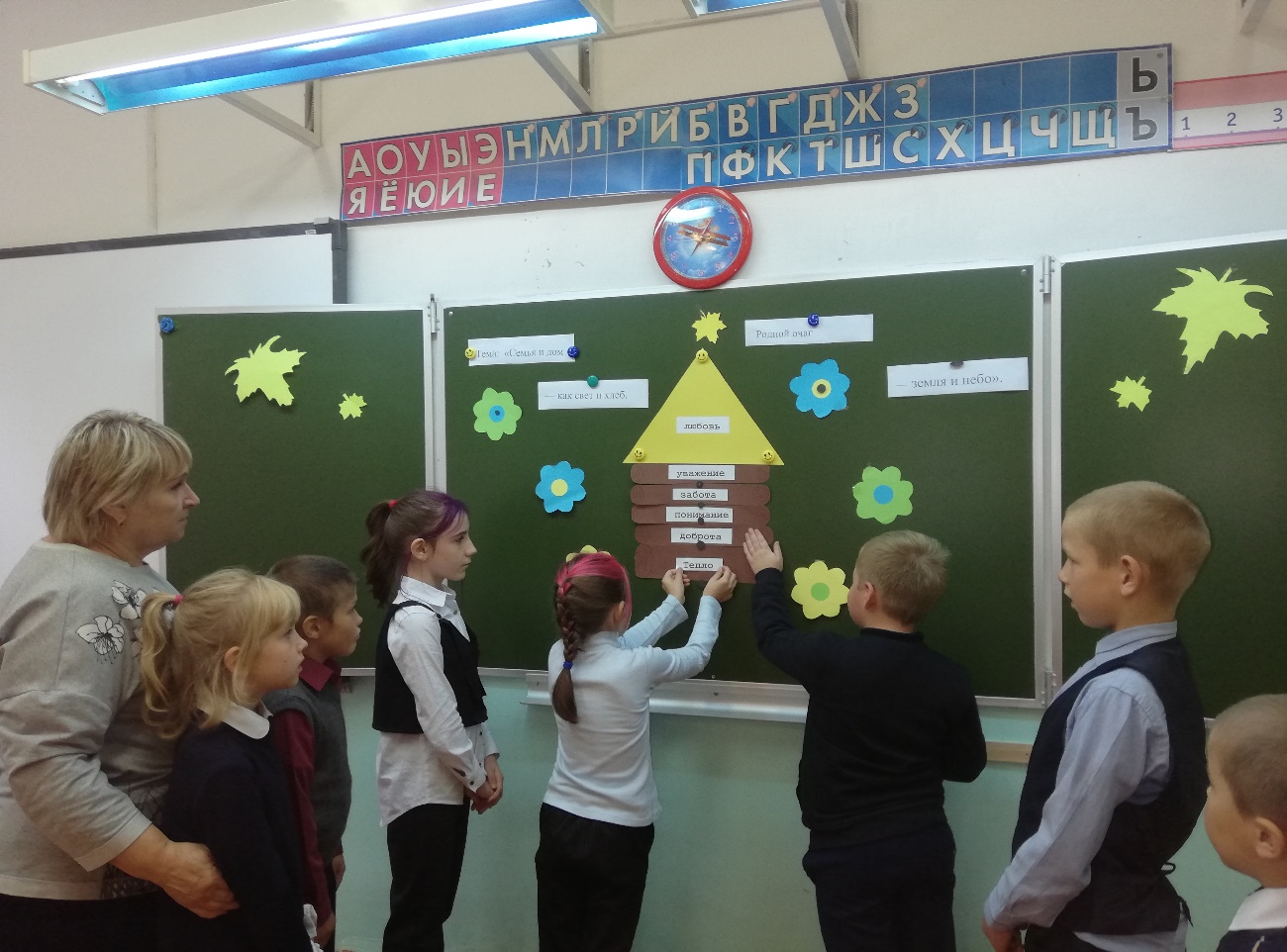 Приложение 2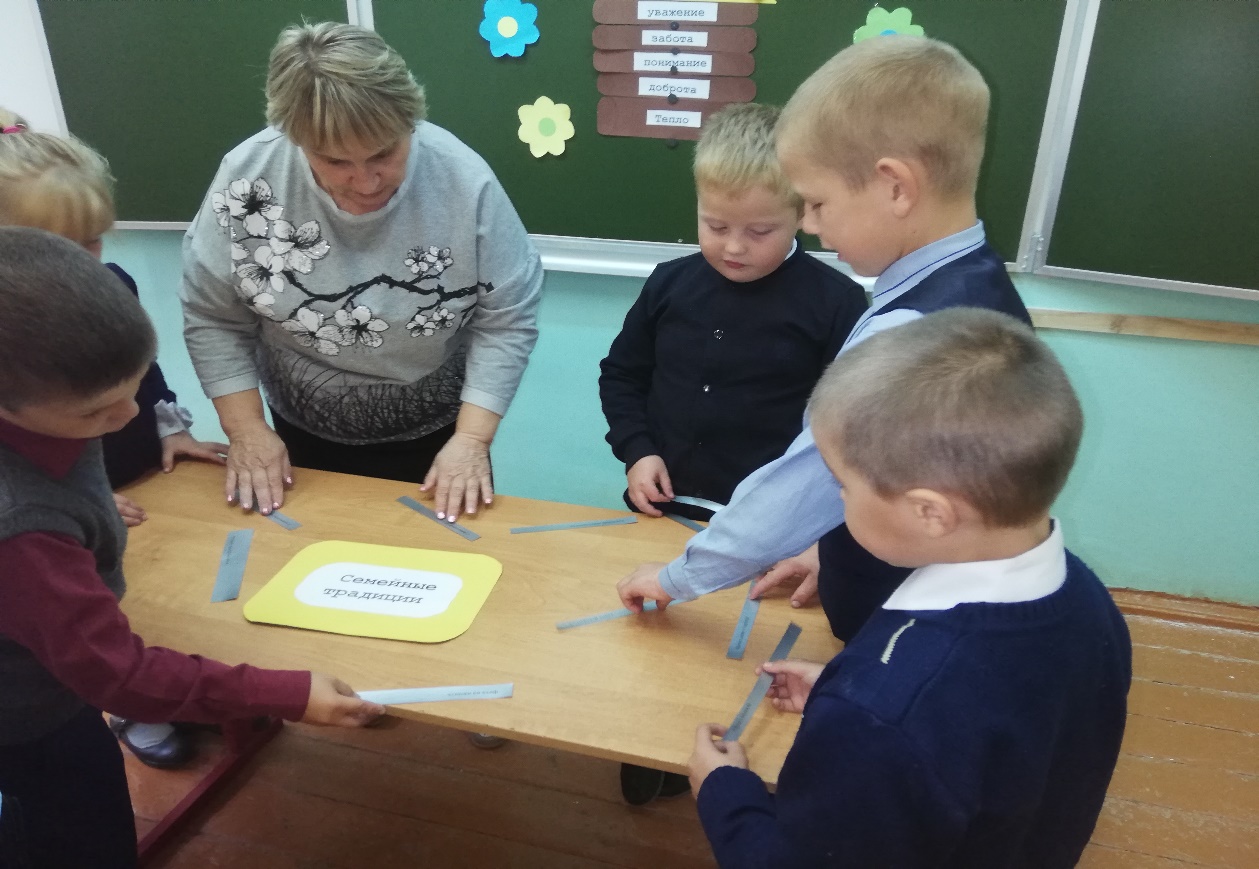 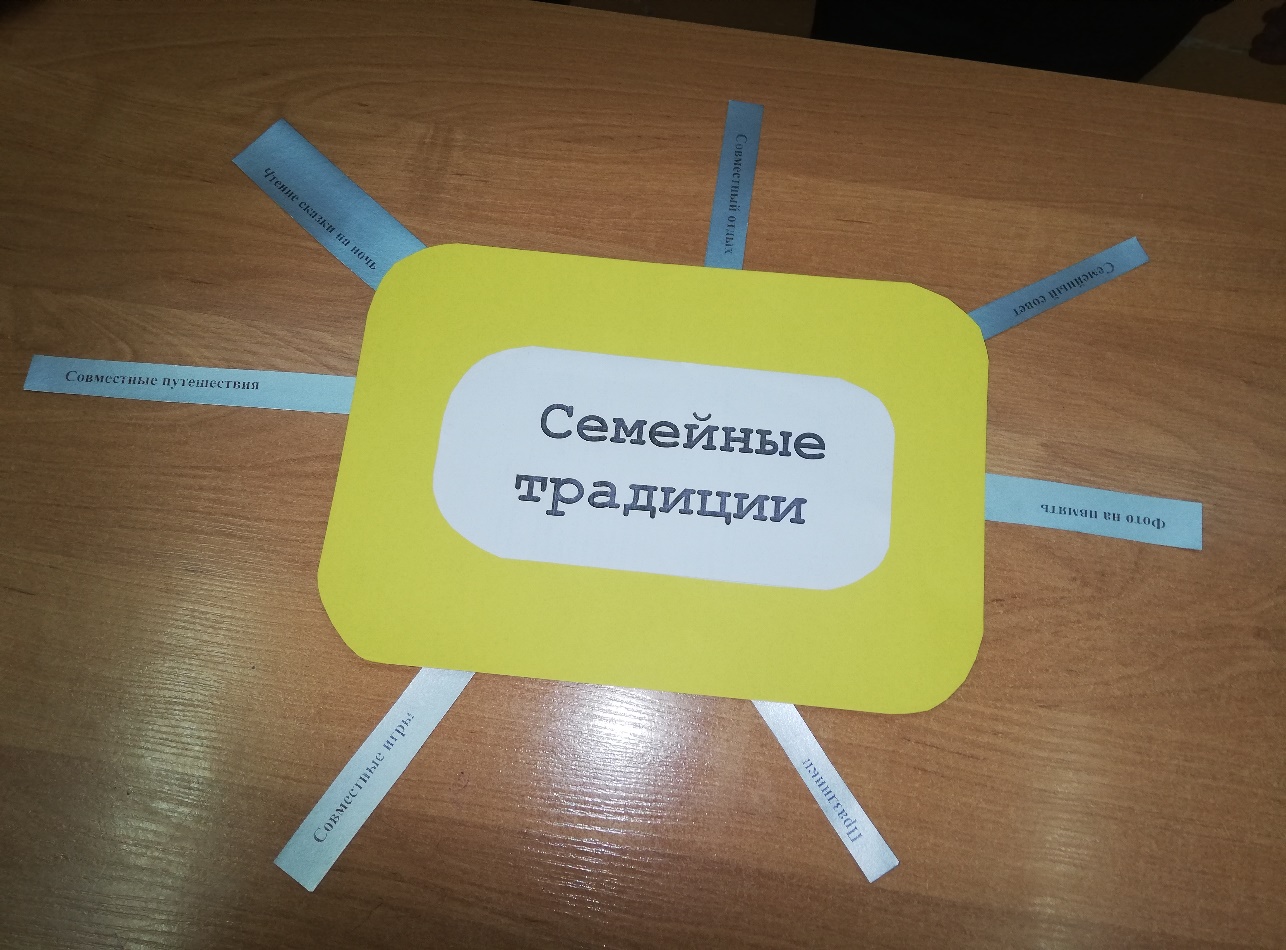 Приложение 3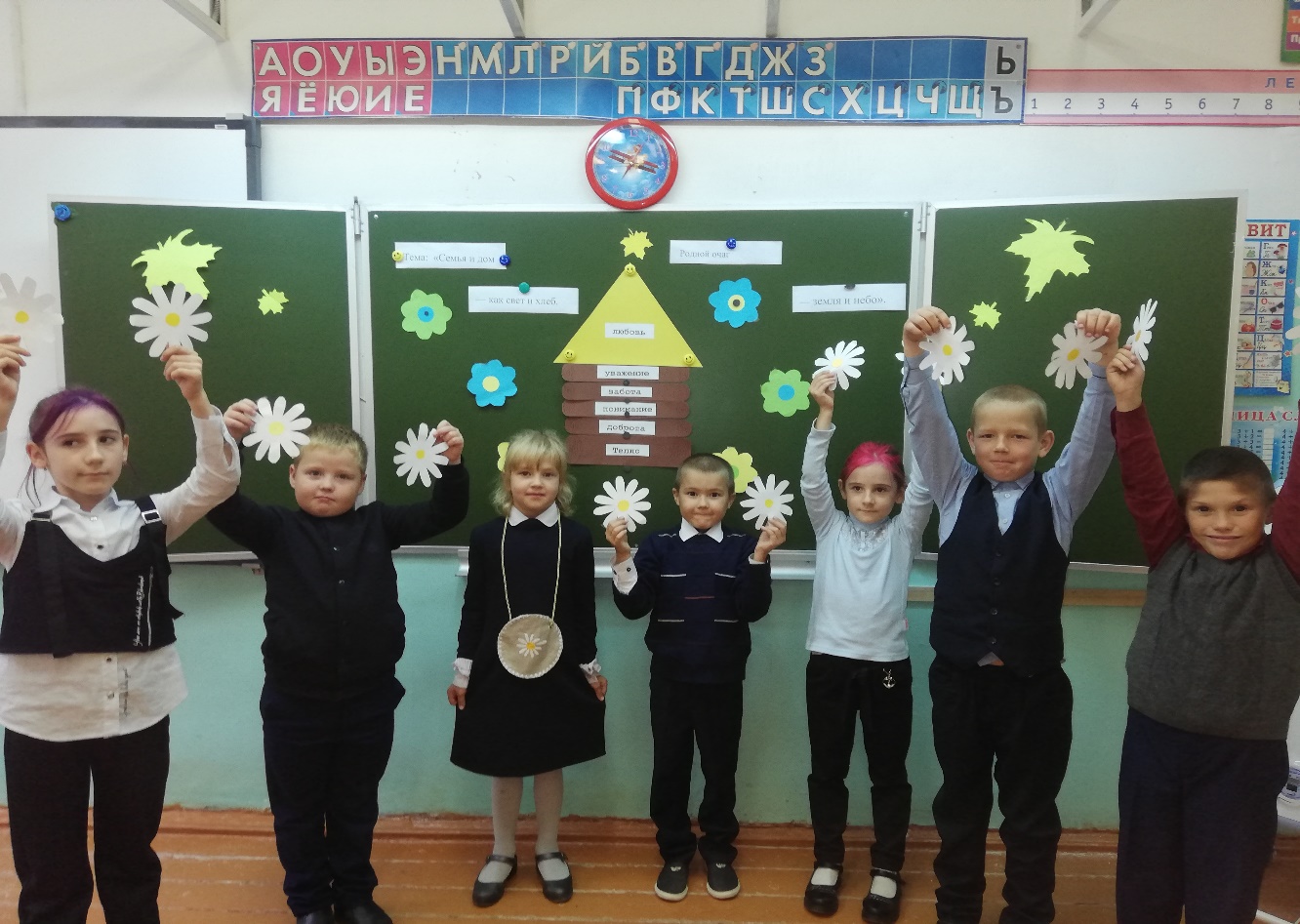 Приложение 4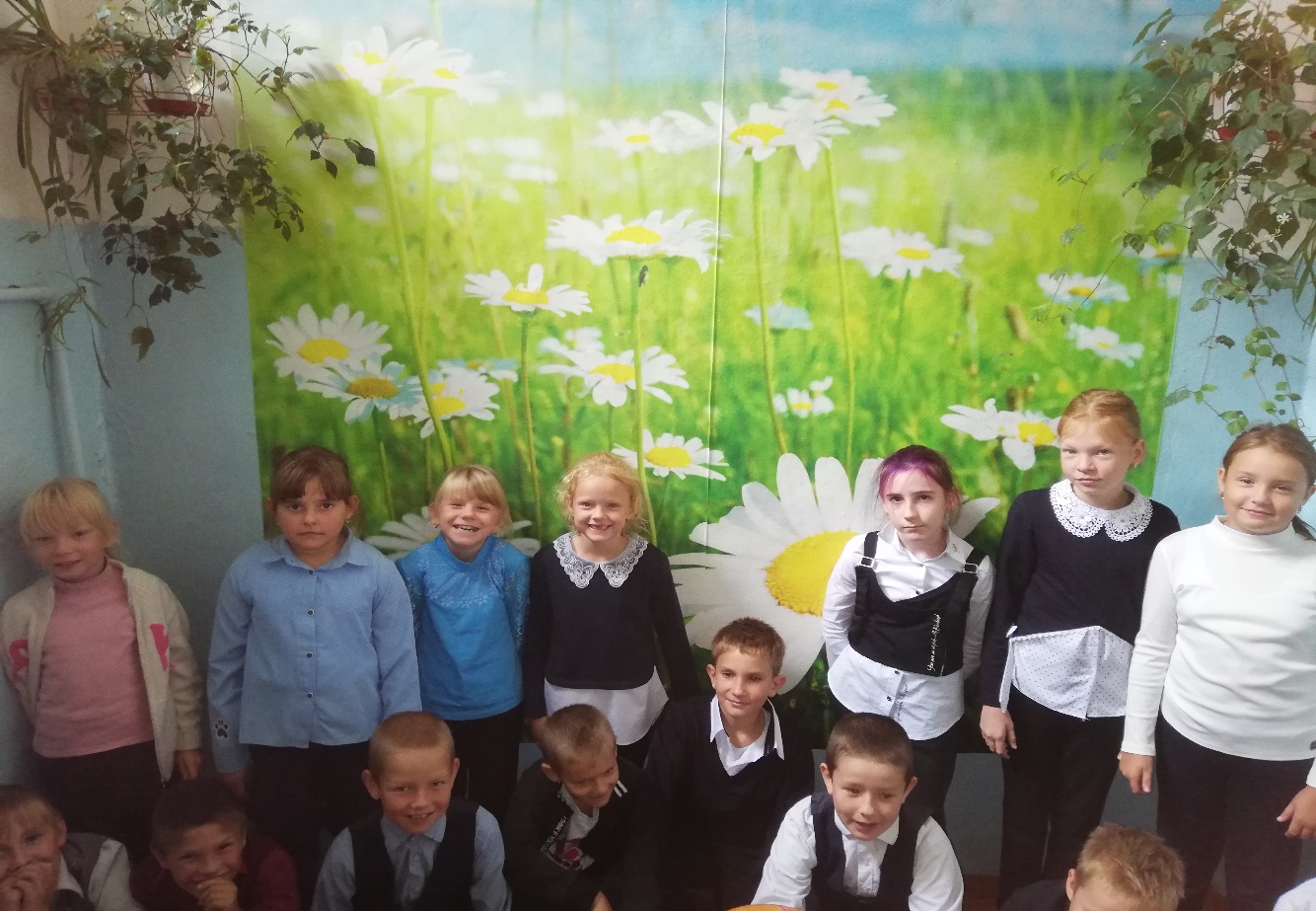 